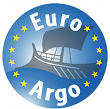 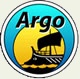 DEPLOYMENT LOG SHEETProject:Argo-ItalyCruise:PROTEVS PERLEShip:N/O ATALANTEFloat Type and Serial Number :Provor CTS4   s/n: 13 IT S4 06RUDICS : ogsbio006eWMO Number:6903247ARGOS/IMEI Number:300125010219260Deployment time (dd/mm/yyyyhh:mm UTC)18/10/2018 04:40:00Latitude :(xx° xx.xxx’ N)34°12.350' NLongitude :(xxx° xx.xxx’ E)026°03.130' EWater depth (m):2621Operator’s name, institution andE-mail:BLEUNVENDeployment method (release box, manual, expendable cardboard):manualMeteorology (sea conditions, wind speed):sea state: smoothwind: 2 bft	Comments: